Education__________________________________________________________Teaching Experience_________________________________________________                                                                                                 Other Work Experience_______________________________________________Travel Alberta (May – August 2014)   Supervisor and Travel Counsellor (May – October 2013)  Travel Counsellor Government of Alberta Supervisor and Travel Counsellor at the Tourist Center in Milk River, Alberta Responsible for cash outs, scheduling, planning staff tours and events, responsible for ordering new materials, tracking inventory, meeting required deadlines for reports, and keeping the staff and center organized and professional. Responsible for training staff and making sure that the staff are meeting requirements.  Promote tourism in Alberta and memorize facts about important attractions, give trip recommendations for travelers, give them appropriate literature, provide directions. Provide a friendly atmosphere for newcomers to the province so that they have a great first impression. It’s a BLAST Program (May-June 2010, June – August 2012)Program Assistant. Various elementary schools around Lethbridge. Relief staff for last minute shifts at various schools supervising students before school, during lunch, or after school. Set out activity centers for students to play with, engaged in entertaining the kids, helped to plan special theme days and crafts, and diffused any child arguments. Prepared snacks and cleaned up after any messes.Milk River Swimming Pool (June-August 2007-2011) ** See Teaching Experience ** Professional Development________________________________________________Collaborative Professional Inquiry Project – (Jan – April 2014) Using Math Application Resources as a learning tool in the Classroom (website at http://applicationmathgames.weebly.com/). Various PSIII seminar sessions (Jan – April 2014) – Included guest speakers covering topics like how to approach classroom management and the interviewing progress. Shared our Professional Inquiry Projects. SAPDC – Teaching Math Facts Using Games (March 7th, 2014).SWATCA 2014 (Feb. 20/21, 2014) – We Got Some Catching Up to Do, Math Games Using Cards, Dice, and Multi-sided Dice for Grades 4-6, Move & Play Through Traditional Aboriginal Games, “Lollipop” Moments, Exploring the World: Seven Continents in One Global Micro-Library, Finding the ‘Art’ in Language Arts. “Assertiveness Skills for Working with Intimidating Adults: Staying Cool in High-Conflict Situations” (Feb. 12, 2014) – Dawn McBride’s psychological breakdown of stressful situations, and related role-playing scenarios to practice dealing with “grumpy parents”.     Holy Spirit Division Grade 4 session (Jan. 20, 2014) – Learning about the new curriculum reforms. SWATCA 2013 (Feb. 21/22. 2013) Freedom in Forgiveness, Visual Story Planning, Help! I Need to Create Meaningful Online Course Content!, Examining a Collaborative Response Model: School-wide Structures to Support All Learners, Meaningful Student Blogging, Poster Making as an Assessment Tool, Creating Global Citizens: Educating Children for the 21st Century.PS2 Sessions 2013 - Kids in the Margin: Bellwether of Teacher Performance (Feb. 1) Exploring Online Portfolios (Feb. 5) Teaching Contracts (Feb. 2014), Getting that First Teaching Job: Ten Things You May Not Have Considered (Feb. 13), How to Make Effective Use of Your Educational Assistant (Feb. 25).Differentiated Instruction Workshop – (Feb. 2012) Lenee Fyfe. Awards and Certificates______________________________________________Graduated May 2014 with “Great Distinction” for my Bachelor of Education Scholarships: Bachelor of Education Teaching Placement Scholarship, Jason Lang Scholarship (received three times), Alexander Rutherford (full amount), Board of Governors’ Admission, Board of Governors’ Relocation, Simpson-Markinch, Out of Town (U of L), Early Admissions, Alumni Citizenship Runner-Up (highest blended ranking in academics, athletics, and leadership)Standard First Aid – Level C CPR and AEDChild Care Staff Qualification CertificateHobbies and Interests________________________________________________I am a very creative person and I enjoy doing anything artistic. I have a passion for drawing, painting, and doing crafts. I feel that my creativity often overflows into my lesson planning. I enjoy exploring new online content and creating online projects. I often spend my spare time blogging, browsing social media sites, developing websites, browsing and creating YouTube videos, looking for resources and ideas on sites such as Twitter, Pinterest, and Teachers Pay Teachers.  I have always been a fairly athletic person. I grew up playing basketball, volleyball and softball. Recently I have also taken up snowboarding and golf. I enjoy volunteering because it gives me a real sense of pride. I have volunteered for coaching in the past, and sometimes I volunteer at my church, for University events, and at my local elementary school. I enjoy socializing with friends and family and just being around people in general. I especially love to go to camping and golfing with my friends and family. When I am not with others, I enjoy being outside, reading, and playing with my dog. References_________________________________________________________Kelsey Garber Principal Plainview Colony School (Prairie Rose School Division)  Phone: 403- 647-1055 Email: garberkk@gmail.com Jackie PricePS3 Teacher Mentor St. Catherine’s School, Picture Butte (Holy Spirit School Division)Home Phone: 403-345-3427  Mobile Phone: :  403-892-8776Email: PriceJ@holyspirit.ab.caCathy Martens PS2 Teacher Associate Jennie Emery Elementary School, Coaldale (Palliser School Division)Home Phone: 403-345-6072Mobile Phone: 403-380-0328Email: cathy.martens@pallisersd.ab.ca 403-421-017427 Chilcotin Way W, Lethbridge AB, T1K 7L7cheryldmmiller@gmail.comOnline Portfolio: http://cherylmiller.weebly.com/ (Or scan the QR code on the right with your smart device).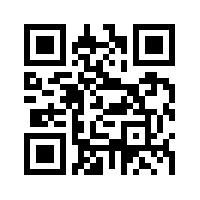 2009- 2014University of Lethbridge          2011 – 2014 Bachelor of Education (with “Great Distinction”)        2009 – 2012 Bachelor of Arts2002 - 2009Erle Rivers High School        High School Diploma1996 - 2002Milk River Elementary SchoolApril 28 – May 26, 2014Jan. – April 2014April 28 – May 26, 2014Jan. – April 2014Educational Assistant Plainview Colony School (Prairie Rose School Division)Kindergarten Teacher – Principal: Kelsey GarberFull-time teacher for the full-day Kindergarten class. I have taken on the responsibility of implementing curriculum, assessing their progress, lesson planning, and working on their ESL development.  Assisting with the larger combined classroom when needed, taking various small groups for novel study, for differentiated needs, or for Physical Education skills.  PSIII Teaching InternshipSt. Catherine’s School, Picture Butte, AlbertaGrade 4/5 Combined Class – Teacher Mentor: Jackie Price, University Consultant: Pamela WinsorI taught half time during the internship (4/5 Science, Health, and PE, Social 4, Math 5) I participated in school activities, meetings, and supervision. I supervised at events such as mini-ball and middle- school dances. I joined committees such as soup club, and I created a student drawing club.  Developing unit plans and lesson plans in conjunction with curriculum offerings and evaluating student work. Delivering report card marks with sufficient evidence for grades, and meeting with students and parents during Parent-Teacher interviews to discuss grades and social behaviors. Developing and maintaining communication with parents through sent-home notes, emails, meetings, social media, etc.  Participated in Professional Development days and completed a Professional Development project (on integrating Math games and application-based learning activities). March – April 2013March – April 2013PSII – Student Teacher Jennie Emery Elementary School, Coaldale, AlbertaGrade 3 – Teacher Associate: Cathy Martens, University Consultant: Len Robinson Taught approximately half time for the first part of the practicum, and taught two thirds of the course load by the end of the practicum. Developed short term and long term lesson planning for Language Arts, Social, and Science. Evaluated and graded student progress, assignments, and examinations. Participated in Professional Development sessions, collaborated with other staff, joined staff clubs, and helped supervise when needed.  Nov. – Dec 2011PSI – Student Teacher St. Michael’s School, Medicine Hat, Alberta Grade 5/6 Combined Class -  Teacher Associate: Laura Hoffman, University Consultant: Cory BeresObserved my Teacher Associate in the classroom and took notes. Taught one third of the time in the beginning of the practicum, progressing closer to half time by the end of the practicum (observing and aiding during non-instructional time). Engaged in short term lesson planning for Grade 5/6 Social, Science, Language Arts, and some Religion. I also taught Grade 5 Math. I used resources and suggestions from my Teacher Associate to create lessons. Evaluated and graded student progress and assignments. Sept. – Dec. 2010Ed 2500 – Student Teacher Mike Mountain Horse Elementary School, Lethbridge, Alberta Kindergarten Class - Teacher Associate: Marnie Morton, University Consultant: Terry Kerkhoff  Taught workshops in small groups or with individual students. Assisted the Teacher Associate with supervising and classroom activities. Read stories to the class and engaged in class discussions. Engaged with parents and other classroom aids. Summers 2007- 2010Milk River Swimming PoolJunior – Senior Lifeguard, Swimming Lessons Instructor Short term lesson planning, taught and modelled specific skills, evaluated student learning and progress, administered report cards (pass or fail), encouraged scared students, made students feel safe, planned fun activities, and communicated with parents.  Taught a range of students from age 2 all the way to age 16.Enforced safety rules and took proactive responsibility to prevent injuries. Acted quickly to ensure safety rules were followed and used first aid training in the event of accidents.  Sept. – Dec. 2008High School Work ExperienceMilk River Elementary School, Grades 4, 5, and Kindergarten. Teacher: Karen GarberAssisted in small groups or with individual students. Assisted with marking, checking work, and monitoring the classroom. Preparatory work such as photocopying, laminating, creating literacy centers, making bulletin boards, etc. Assisted with the school play helping students memorize lines and painting the backdrop. Observed the teachers, assisted where needed, and engaged with the school’s staff and students. 